Казанский (Приволжский) федеральный университетОлимпиада «МагистриУм»Заключительный этап 2022–2023 учебный год Профиль: Машиностроение  Задание. Разработать чертеж штампованной поковки на кривошипном горячештамповочном прессе согласно прилагаемому чертежу детали.На чертеже поковки должны быть проставлены линейные размеры с допусками, штамповочные уклоны, радиусы закруглений, технические требования к поковке согласно ГОСТ 7505-89. Указать плоскость разъема штампа. 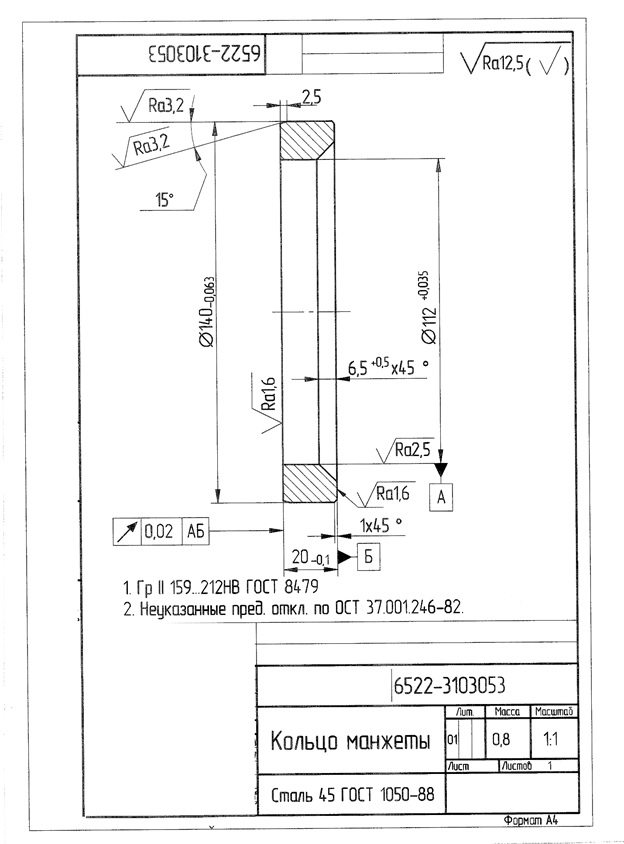 